МІНІСТЕРСТВО ОСВІТИ І НАУКИ УКРАЇНИХЕРСОНСЬКИЙ ДЕРЖАВНИЙ УНІВЕРСИТЕТФАКУЛЬТЕТ УКРАЇНСЬКОЇ Й ІНОЗЕМНОЇ ФІЛОЛОГІЇ ТА ЖУРНАЛІСТИКИКАФЕДРА УКРАЇНСЬКОЇ ФІЛОЛОГІЇ ТА ЖУРНАЛІСТИКИСИЛАБУС НАВЧАЛЬНОЇ ДИСЦИПЛІНИ/ОСВІТНЬОЇ КОМПОНЕНТИУКРАЇНСЬКА МОВА (ЗА ПРОФЕСІЙНИМ СПРЯМУВАННЯМ)Херсон 2020Анотація курсуДисципліна є обов'язковою і відноситься до фахової підготовки здобувача вищої освіти усіх спеціальностей. Зміст дисципліни покликаний не лише узагальнити й систематизувати знання з української мови, набуті студентами в школі, а й сформувати мовну особистість, обізнану з культурою усного й писемного мовлення, яка вміє в повному обсязі використовувати набуті знання, уміння і навички для оптимальної мовної поведінки в професійній сфері. Навчальний матеріал спрямований на формування у студентів системи сучасних знань про історію та законодавчий статус української мови як державної, її нормативно-стильові основи, особливості усної та писемної комунікації в професійній діяльності.Мета та завдання курсуМета: підвищення рівня загальномовної підготовки, мовної грамотності, комунікативної компетентності студентів, набуття комунікативного досвіду, що сприяє розвиткові креативних здібностей студентів та спонукає до самореалізації фахівців, активізує пізнавальні інтереси, реалізує евристичні здібності як визначальні для формування професійної майстерності та конкурентоздатності сучасного фахівця, вироблення навичок оптимальної мовної поведінки у професійній сфері, практичне оволодіння основами офіційно-ділового, наукового, розмовного стилів української мови, що забезпечить професійне спілкування на належному мовному рівні. Завдання:сформувати чітке і правильне розуміння ролі державної мови у професійній діяльності;забезпечити досконале володіння нормами сучасної української літературної мови та дотримання вимог культури усного й писемного мовлення;виробити навички самоконтролю за дотриманням мовних норм у спілкуванні;сформувати мовленнєві та комунікативні компетентності майбутніх фахівців у науковій і діловій сферах;розвивати творче мислення студентів;виробити навички оптимальної мовної поведінки в професійній сфері; виховати повагу до української літературної мови, до мовних традицій;сформувати навички оперування фаховою термінологією, редагування, коригування та перекладу наукових текстів.Програмні компетентності та результати навчанняПісля успішного завершення дисципліни здобувач формуватиме такі програмні компетентності та результати навчання:Загальні компетентності:К08. Навички використання інформаційних та комунікаційних технологій.К10. Здатність спілкуватися державною мовою як усно, так і письмово.Спеціальні компетентності:К16. Здатність застосовувати знання у практичних ситуаціях. К27. Здатність до співпраці з діловими партнерами і клієнтами, уміння забезпечувати з ними ефективні комунікації.Програмні  результати навчання:ПР09. Організовувати процес обслуговування споживачів туристичних послуг на основі використання сучасних інформаційних, комунікаційних і сервісних технологій та дотримання стандартів якості і норм безпеки.ПР11. Володіти державною та іноземною (ними) мовою (мовами) на рівні, достатньому для здійснення професійної діяльності.ПР19. Аргументовано відстоювати свої погляди у розв’язанні професійних завдань.Обсяг курсу на поточний навчальний рікОзнаки курсуТехнічне й програмне забезпечення/обладнанняМультимедійний комплекс: Ноутбук Lenovo IP 110-151-BRПроєктор Benq MS 527 з екраном GrandView на тринозіАкустична система 2.0 Edifier R18 blackМультимедійний комплекс:Ноутбук ASUS х 502 СА (х 502 СА - ХХOOSS) white Проєктор Optoma S 310Екран Brateck PSDC 72 мобільний 72  (4: 3) 145 х 10Акустична система ACME by krator» Multimedia speaker Model:SS111W  (2х2,5 Вт)Відкритий доступ до електронного архіву-репозитарію ХДУ: eKhSUIR.kspu.edu Політика курсуВідвідування занять (очне або дистанційне) з дисципліни «Українська мова (за професійним спрямуванням)» є обов’язковим. Винятки можливі лише для студентів із обмеженими можливостями з поважних причин. Курс викладається українською мовою. Пропущені заняття або контрольні заходи (з поважної причини) мають бути відпрацьованими в позаурочний час, у консультативні години. Високо цінується академічна доброчесність. Навіть окремий випадок порушення академічної доброчесності є серйозним проступком, який може призвести до несправедливого перерозподілу оцінок і, як наслідок, загального рейтингу студентів.Під час занять або поза ними студент має демонструвати повагу та толерантність по відношенню до усіх учасників освітнього процесу (студенти, викладачі, допоміжний персонал). Студенти повинні дотримуватися правил внутрішнього розпорядку ХДУ, усіх принципів та положень нормативних документів щодо організації навчального процесу у ЗВО.Схема курсу9. Форма (метод) контрольного заходу та вимоги до оцінювання програмних результатів навчанняШкала оцінювання у ХДУ за ЄКТСОцінка відповідає рівню сформованості загальних і фахових компетентностей та отриманих програмних результатів навчання здобувача освіти та визначається шкалою ЄКТС та національною системою оцінювання Розподіл балів, які отримують здобувачі за результатами опанування навчальної дисципліни «Українська мова (за професійним спрямуванням)», формою семестрового контролю якої є залік Здобувачі, які брали участь у науково-дослідній роботі (підготовка наукової статті, участь у науковій конференції, семінарі, конкурсах наукових робіт, предметних олімпіадах, неформальній та інформальній освіті), можуть отримати бонусні (заохочувальні) бали – до 10 балів. Взаємозв’язок між програмними результатами навчання та обов’язковими видами навчальної діяльності (робіт)Список рекомендованих джерел ОсновніГалузинська Л. І. Українська мова (за професійним спрямуванням). К, 2008. 430 с.Гриценко Т. Б. Українська мова за професійним спрямуванням. К., 2010. – 640 с.Мацюк 3. О. Українська мова професійного спілкування. К., 2009. 352 с.Мозговий В. І. Українська мова у професійному спілкуванні. К., 2008. 592 с.Пентилюк М. І. Культура мови і стилістика Ч.І. Харків, 2015. 92с.Пентилюк М. І. Культура мови і стилістика Ч.ІІ. Харків, 2015. 127с.Середницька А. Я. Українська мова за професійним спрямуванням.  К., 2011. 211с.Тихоша В. І. Українська мова (за професійним спрямуванням): підручник для студентів / В. І. Тихоша, Г. М. Гайдученко, С. А. Мартос.  Херсон, 2012. 347 с.Шевчук С. В. Українська мова за професійним спрямуванням: підручник. К., 2012. 696 с.ДодатковіАнтисуржик. Вчимося ввічливо поводитись і правильно говорити / За заг. ред. Олександри Сербенської. Львів, 1994. 152 с.Волощак М. Неправильно-правильно: Довідник з українського слововживання. Київ, 2003. 160 с. 	Пономарів О. Культура слова: Мовностилістичні поради. К., 2001. 240 с.Шевчук С. В. Ділове мовлення. Модульний курс: Підручник. К., 2003.   448 с. Ющук І. П. Практикум з правопису і граматики української мови: посібник. К., 2016. 287 с.  Інтернет-ресурсиhttps://zakon.rada.gov.ua/laws/show/2704-19 – Закон України «Про забезпечення функціонування української мови як державної»; https://mon.gov.ua/ua/osvita/zagalna-serednya-osvita/navchalni-programi/ukrayinskij-pravopis-2019 – Український правопис (2019);https://mova.kreschatic.kiev.ua – Уроки державної мови;http://ulif.mon.gov.ua – Український лінгвістичний порталhttps://www.slovnyk.ua/ – Словник. Портал української мови та культури;http://litopys.org.ua/ukrmova/um.htm – Українська  мова: Енциклопедія;http://www.nbuv.gov.ua – Національна бібліотека України імені В. І. Вернадського. 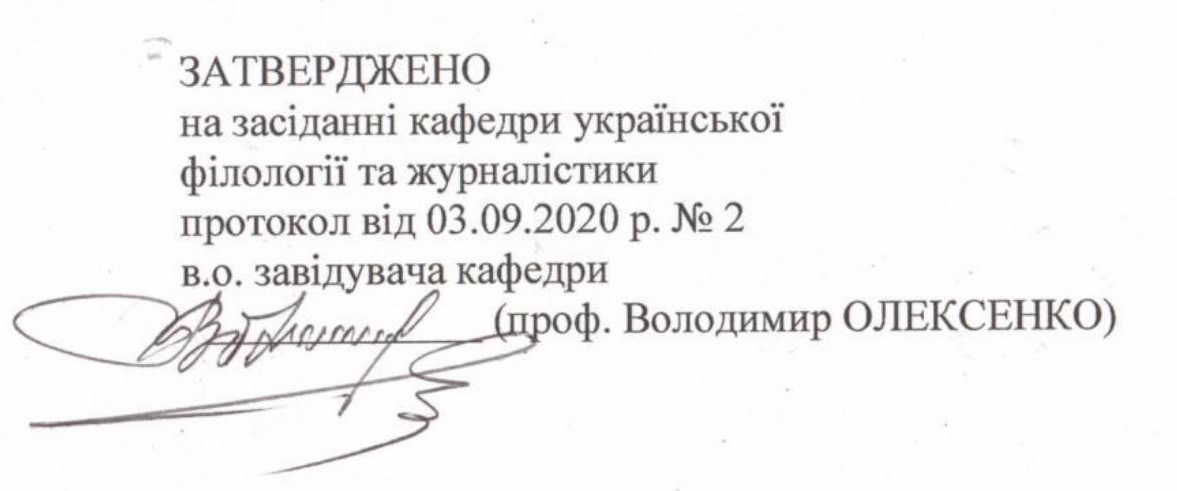 Освітня програма Туризм Спеціальність 242 Туризм Галузь знань 24 Сфера обслуговуванняНазва навчальної дисципліни/освітньої компонентиУкраїнська мова (за професійним спрямуванням)Викладач (і)Світлана Мартос (Svitlana Martos), кандидат філологічних наук, доцент кафедри української філології та журналістикиhttp://www.kspu.edu/About/Faculty/FBP/ChairGenengineerTraining/main_components.aspxПосилання на сайтhttp://ksuonline.kspu.edu/course/view.php?id=1530 Контактний тел.0508073330 ViberE-mail викладачаsvitlanamartos@gmail.comГрафік консультаційп’ятниця, 13:00 – 15:00Кількість кредитів/годинЛекції (год.)Практичні заняття (год.)Самостійна робота (год.)3 кредити/90 годин4 годин26 годин60 годинРік викладанняСеместрСпеціальністьКурс (рік навчання)Обов’язкова/вибіркова компонента1І семестр242 Туризм 1 курсобов’язкова компонентаТижденьТема, планФорма навчального заняттяСписок рекомендованих джерел ЗавданняМаксимальна кількість балівТиждень 1Тема 1ДЕРЖАВНА МОВА – МОВА ПРОФЕСІЙНОГО СПІЛКУВАННЯПланПредмет і завдання курсу.Поняття національна та літературна Найістотніші ознаки літературної мови.Мова професійного спілкування як функціональний різновид української літературної мови.Мовна, мовленнєва, комунікативна компетенція.Мовне законодавство та мовна політика в УкраїніЛекції 2 год.Практ. заняття 2 год.Сам. робота 6 год.1, 2, 3, 8, 15, 21«Новотвори незалежної України»: Чи всі значення цих слів Ви знаєте? Із 5-7 словами (на Ваш вибір) складіть речення наукового, офіційно-ділового або розмовного стилів. 3 б.Прочитайте вислів відомого німецького філософа Йоганна Фіхте. Чи погоджуєтеся Ви із цією думкою? Відповідь оформіть як невеликий твір-роздум. 4 б.Вхідний контроль знань (диктант). 3-5 б.2 б. відповідь на практ. занятті7 б. сам. робота3-5 б. диктантМакс. кіл.14 б.Тиждень 2Тема 2СТИЛІ ТА ЖАНРИ СУЧАСНОЇ УКРАЇНСЬКОЇ ЛІТЕРАТУРНОЇ МОВИ У ПРОФЕСІЙНОМУ СПІЛКУВАННІПланФункціональні стилі української мови та сфери їх застосування.Основні ознаки функціональних стилів.Професійна сфера як інтеграція офіційно-ділового, наукового і розмовного стилів.Текст як форма реалізації мовнопрофесійної діяльності.Лекції 2 год.Практ. заняття 2 год.Сам. робота 6 год.5, 6, 8, 9, 12, 18, 21Опрацюйте матеріали щодо підстилів наукового стилю української мови, його основних та похідних жанрів. Наведіть взірці власне-наукового, науково-популярного і науково-навчального стилю вашого фахового спрямування. 3 б.Доберіть одне із ключових слів вашого фаху. Складіть із ним невеликий текст (30-50 слів) наукового та іншого (на ваш вибір) стилю. Поясніть, чим відрізняються складені вами тексти. 4 б.2 б. відповідь на практ. занятті7 б. сам. роботаМакс. кіл.9 б.Тиждень 3Тема 3НОРМАТИВНІСТЬ І ПРАВИЛЬНІСТЬ ФАХОВОГО МОВЛЕННЯ. ОРФОГРАФІЧНІ ТА ОРФОЕПІЧНІ НОРМИПланПоняття мовної норми.Орфографічні та орфоепічні норми сучасної української літературної мови.Орфографічні та орфоепічні словники.Уживання великої літери.Правопис прізвищ та географічних назв.Правопис слів іншомовного походження.Правопис складних слів.Практ. заняття 2 год.Сам. робота 2 год.1, 8, 9, 14, 16, 19Запишіть словосполучення, вживаючи велику чи малу літеру. Поясніть написання. 3 б.Випишіть із підручника зі спеціальності, наукового часопису чи з науково-популярної літератури 15-20 слів іншомовного походження за вашим фахом. З’ясуйте їх значення, поясніть правопис. 4 б.2 б. відповідь на практ. занятті7 б. сам. роботаМакс. кіл.9 б.Тиждень 4Тема 4НОРМАТИВНІСТЬ І ПРАВИЛЬНІСТЬ ФАХОВОГО МОВЛЕННЯ. МОРФОЛОГІЧНІ НОРМИПланМорфологічні норми сучасної української літературної мови, варіанти норм.Рід іменників у назвах професій, посад, звань.Особливості відмінювання іменників.Творення ступенів порівняння прикметників і прислівників.Зв’язок числівника з іменником.Особливості відмінювання й правопису числівників.Практ. заняття 2 год.Сам. робота 2 год.1, 3, 8, 9, 11, 14, 16, 19Ознайомтеся із постерами. Законспектуйте правило творення фемінітивів (іменники на означення осіб жіночої статі) за Українським правописом (2019) https://mon.gov.ua/storage/app/media/zagalna%20serednya/05062019-onovl-pravo.pdf Із 5-7 фемінітивами складіть речення офіційно-ділового стилю. 3 б.2 б. відповідь на практ. занятті3 б. сам. роботаМакс. кіл.5 б.Тиждень 5Тема 5НОРМАТИВНІСТЬ І ПРАВИЛЬНІСТЬ ФАХОВОГО МОВЛЕННЯ. СИНТАКСИЧНІ НОРМИПланСинтаксичні норми сучасної літературної мови у професійному спілкуванні.Тире між підметом і присудком.Розділові знаки в реченнях з відокремленими членами.Вставні слова і словосполучення у професійному мовленні.Цитата. Різновиди цитат. Розділові знаки при цитуванні.  Практ. заняття 2 год.Сам. робота 2 год.1, 2, 8, 9, 14, 16, 19Запишіть 10-15 понять/термінів вашого фаху. Дайте їм визначення, уживаючи пунктограму «Тире між підметом і присудком». У 5 визначеннях (на ваш вибір)  поясніть інші правила вживання розділових знаків. 3 б.2 б. відповідь на практ. занятті3 б. сам. роботаМакс. кіл.5 б.Тиждень 6Тема 6СПІЛКУВАННЯ ЯК ІНСТРУМЕНТ ПРОФЕСІЙНОЇ ДІЯЛЬНОСТІПланОсновні закони спілкування.Стратегії спілкування.Мова, мовлення і спілкування.Невербальні компоненти спілкування.Гендерні аспекти спілкування.Поняття ділового спілкування.Практ. заняття 2 год.Сам. робота 6 год.1, 2, 3, 8, 9, 13, 21Назвіть види спілкування за поданими критеріями. Оформіть відповідь у вигляді таблиці/ схеми тощо. 1) за участю мовних засобів; 2) за формою представлення мовних засобів; 3) за темою; 4) за метою; 5) за характером; 6) за мірою офіційності; 7) за тривалістю; 8) за свободою вибору партнера; 9) за соціальними чинниками; 10) за результативністю спільної взаємодії та досягнутим ефектом; 11) за додержанням норм. 3 б.Прочитайте текст, наведіть свої міркування щодо ролі спілкування у професійній діяльності. Відповідь оформіть як твір-роздум. 4 б.2 б. відповідь на практ. занятті7 б. сам. роботаМакс. кіл.9 б.Тиждень 7Тема 7РИТОРИКА І МИСТЕЦТВО ПРЕЗЕНТАЦІЇПланПублічний виступ як важливий засіб комунікації переконання.Мистецтво аргументації. Техніка і тактика аргументування.Мовні засоби переконування.Комунікативні вимоги до мовної поведінки під час публічного виступу.Презентація та її типи. Мовленнєві, стилістичні, і комунікативні принципи презентації.Культура сприймання публічного виступу.Уміння ставити запитання, уміння слухати.Практ. заняття 2 год.Сам. робота 6 год.2, 3, 5, 7, 9, 12, 18Підготуйте повідомлення із презентацією про одного із відомих людей вашого фаху. Підготуйтеся до публічного виступу на практичному занятті перед студентами вашої групи. 5 б.2 б. відповідь на практ. занятті5 б. сам. роботаМакс. кіл.7 б.Тиждень 8Тема 8ФОРМИ КОЛЕКТИВНОГО ОБГОВОРЕННЯ ПРОФЕСІЙНИХ ПРОБЛЕМПланНаради, збори, перемовини, дискусії як форми колективного обговорення.Мистецтво перемовин.Збори як форма прийняття колективного рішення.Нарада.Дискусія.“Мозковий штурм”  та технології його проведення.Практ. заняття 2 год.Сам. робота 6 год.1, 2, 4, 8, 9, 18, 21Робота з текстом «Дискусія». Запишіть текст відповідно до пунктуаційних норм української мови. Виділені речення перебудуйте, зберігаючи зміст. Випишіть слова іншомовного походження, доберіть українські відповідники. 3 б.2 б. відповідь на практ. занятті3 б. сам. роботаМакс. кіл.5 б.Тиждень 9, 10Тема 9ДІЛОВІ ПАПЕРИ ЯК ЗАСІБ ПИСЕМНОЇ ПРОФЕСІЙНОЇ КОМУНІКАЦІЇПланДокументація з кадрово-контрактних питань.Резюме.Рекомендаційний лист.Заява. Види заяв.Автобіографія.Практ. заняття 4 год.Сам. робота 6 год.3, 4, 7, 8, 13, 21Складіть рекомендаційний лист. 3 б.Підготуйте порадник (у друкованій або електронній формах – *doc, *pdf, *pptx) щодо оформлення довідково-інформаційних документів, розкриваючи пункти:вид і призначення документа;технічні параметри;мовне оформлення.  4 б.2 б. відповідь на практ. Занятті2*2= 4 б.7 б. сам. роботаМакс. кіл.11 б.Тиждень 11Тема 10УКРАЇНСЬКА ТЕРМІНОЛОГІЯ У ПРОФЕСІЙНОМУ СПІЛКУВАННІПланІсторія і сучасні проблеми української термінології.Термін та його ознакиТермінологія як система.Загальнонаукова і вузькоспеціальна термінологія.Термінологія обраного фаху.Нормування, кодифікація і стандартизація термінів.Практ. заняття 2 год.Сам. робота 6 год.1, 2, 3, 8, 9, 18, 19, 21Доберіть і запишіть текст (100-120 слів), що відповідає вашому фаху. Зразком якого стилю є дібраний текст? Відповідь обґрунтуйте.З тексту випишіть терміни і схарактеризуйте їх за планом: 1) дефініція (що означає термін); 2) ступінь спеціалізації (загальнонауковий, міжгалузевий, вузькоспеціальний), 3) походження (власний, запозичений); 4) спосіб творення (для власномовних термінів). 4 б.2 б. відповідь на практ. занятті4 б. сам. роботаМакс. кіл.6 б.Тиждень 12Тема 11НАУКОВИЙ СТИЛЬ І ЙОГО ЗАСОБИ У ПРОФЕСІЙНОМУ СПІЛКУВАННІПланМовні засоби наукового стилю.Оформлювання результатів наукової діяльності.План, тези, конспект як важливий засіб організації розумової праці.Анотування і реферування наукових текстів.Основні правила оформлення бібліографічних джерел.Науковий етикет.Практ. заняття 2 год.Сам. робота 6 год.2, 3, 6, 7, 8, 18, 19, 21Складіть бібліографічні описи до фахових джерел у двох варіантах, використовуючи діючі стандарти: ДСТУ 7.1:2006 «Система стандартів з інформації, бібліотечної та видавничої справи. Бібліографічний запис. Бібліографічний опис. Загальні вимоги та правила складання»; https://ftfsite.ru/wp-content/files/Library_Standart.pdf ДСТУ 8302:2015 «Інформація та документація. Бібліографічне посилання. Загальні положення та правила складання»http://aphd.ua/pryklady-oformlennia-bibliohrafichnoho-opysu-vidpovidno-do-dstu-83022015/ фахового підручника одного автора; фахового посібника без автора;  фахової статті, розміщеної в продовжуваному виданні; багатотомного фахового словника; фахового електронного ресурсу. 3 б.2 б. відповідь на практ. занятті3 б. сам. роботаМакс. кіл.5 б.Тиждень 13Тема 12ПРОБЛЕМИ ПЕРЕКЛАДУ І РЕДАГУВАННЯ НАУКОВИХ ТЕКСТІВПланСуть і види перекладу.Буквальний, адекватний, реферативний, анотаційний переклад.Практ. заняття 2 год.Сам. робота 6 год.1, 2, 3, 7, 8, 9, 11, 18, 19 Запишіть переклад тексту українською мовою. Доповніть його власним міркуванням. 3 б.2 б. відповідь на практ. занятті3 б. сам. роботаМакс. кіл.5 б.Сума балів /Local gradeОцінка ЄКТСОцінка ЄКТСОцінка за національною шкалою/National grade90 – 100АexcellentВідмінно 82-89ВgoodДобре 74-81СgoodДобре 64-73DsatisfactoryЗадовільно 60-63ЕsatisfactoryЗадовільно 35-59FXfailНезадовільно з можливістю повторного складання1-34Ffailнезадовільно з обов’язковим повторним вивченням дисципліни№Види навчальної діяльності (робіт)модуль Сума балівОбов’язкові види навчальної діяльності (робіт)Обов’язкові види навчальної діяльності (робіт)Обов’язкові види навчальної діяльності (робіт)Обов’язкові види навчальної діяльності (робіт)1.аудиторна робота (заняття у дистанційному режимі)аудиторна робота (заняття у дистанційному режимі)аудиторна робота (заняття у дистанційному режимі)1.- вхідний контроль знань (диктант)551.- відповідь на практичному занятті26262.самостійна робота 59593. Контрольна робота 104.Разом балів100Вибіркові види діяльності (робіт)Вибіркові види діяльності (робіт)Вибіркові види діяльності (робіт)Вибіркові види діяльності (робіт)1.-участь у наукових, науково-практичних конференціях, олімпіадах, конкурсах;- підготовка наукової статті, наукової роботи на конкурс;- неформальна та інформальна  освіта здобувачаmax 10Види робіт Програмні результати навчання (ПРН)Усне опитування (виступ, доповідь, участь у обговоренні)Практичні (лабораторні, семінарські) роботиПисьмові роботи ПР09. Організовувати процес обслуговування споживачів туристичних послуг на основі використання сучасних інформаційних, комунікаційних і сервісних технологій та дотримання стандартів якості і норм безпеки.+++ПР11. Володіти державною та іноземною (ними) мовою (мовами) на рівні, достатньому для здійснення професійної діяльності.+++ПР19. Аргументовано відстоювати свої погляди у розв’язанні професійних завдань.+++